https://doi.org/10.1039/B924098E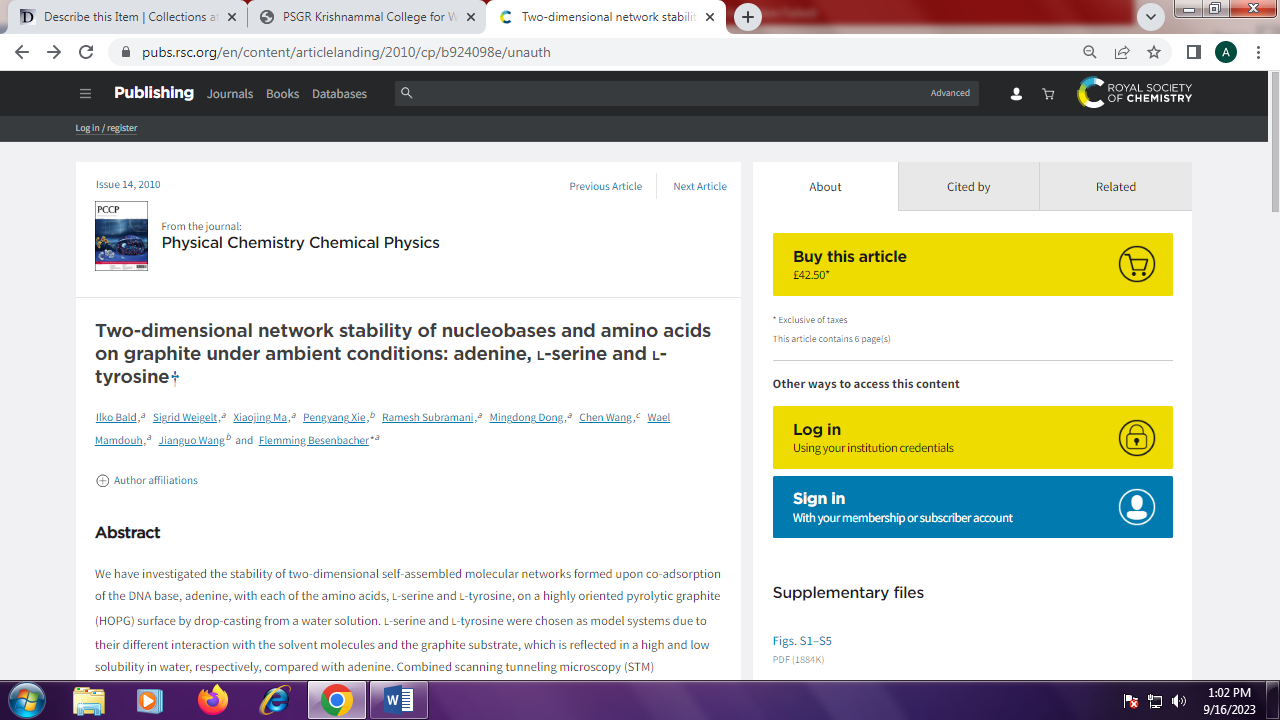 